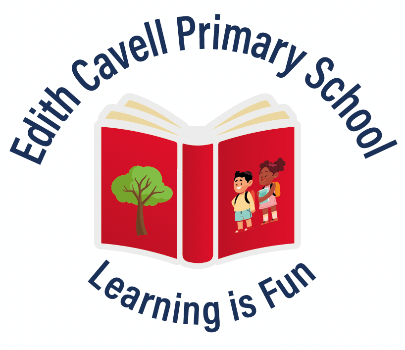 EDITH CAVELL PRIMARY SCHOOLAmbitious, Achieving and NurturingManton Lane, Bedford. MK41 7NHHeadteacher: Miss Heather CookeTel: 01234 345636 E-mail office@ecls.org.ukhttps://www.edithcavellprimary.co.uk/INFORMATION ABOUT THE SCHOOLTHE POSTThe governors seek to appoint an inspirational, dedicated and enthusiastic primary teacher with proven outstanding classroom practice to join our happy hard working team.   Experienced applicants should also be prepared to undertake the leadership and development of a curriculum subject area across the school.  It is planned that the successful candidate will initially be responsible for a class within Key Stage 2. The school has a planned induction program and professional development is regarded as a staff entitlement.The successful candidate would be expected to work closely with the Headteacher and the staff team and demonstrate they are passionate about ensuring every child has the appropriate and personalised learning opportunities to ensure that they achieve their full potential. In return for hard work and dedication the school offers:A supportive and improving working environmentA recently refurbished Early Years environmentPlanned professional developmentA planned induction programmeAppreciative and responsive childrenGood standards of disciplineImproving academic standardsTHE SCHOOL AND ITS CATCHMENT AREAEdith Cavell Primary School is a popular school that enjoys a good reputation within the community.  The most recent OFSTED Inspection (July 2018) identified that ‘Pupils said that Edith Cavell is the best school. They are enthusiastic about the different subjects that they study and the way teachers make learning fun and interesting. And `Staff are proud to work at the school and are committed to providing the best environment for pupils’ success`.The school is a member of the LEAP Trust and fosters links with a number of local schools.The school was purpose built in 1974, close to the centre of  and all its amenities. The main building is well maintained and spacious providing versatile opportunities for learning for the whole school community. It has two sizable playgrounds and during the summer months the children have access to a generous school field. The school now has 270 children on roll, organised into nine classes. This number has rapidly increased since the start of this academic year and we plan to organise the children into ten classes from September 2023. The pupils come from a wide variety of backgrounds and are well behaved, responsive and hardworking. Children come in to the Nursery class in the term after their third birthday and move into the Reception classes in the September after their 4th birthday.Under the Bedford Borough`s move to a two tier education system, Edith Cavell is now a full primary school. A building project to provide additional classrooms to allow for this planned expansion was completed in May 2017. The school has a capacity of 315 pupils.We have an active Parents and Friends Association (FOEC) and parents are very supportive of the school.  PHILOSOPHY AND PRACTICEThe staff are hardworking and motivated.  They are committed to raising standards and are actively involved in shaping the future of the school in the following ways:The school is committed to a philosophy of teamwork.  Whole school staff meetings are held weekly to develop school policy and curriculum. All staff are actively involved in policy decisions and implementation. Staff development is a high priority as we seek to provide all colleagues with appropriate developmental experiences.An effective whole school behaviour policy ensures that high standards of behaviour are maintained across the school.  Pupils wear a uniform and positive attitudes to work are evident.  These attitudes are promoted through praise and encouragement.The school values parents as partners in their children's education and would like to see more parents willing to become involved in the life of the school.Miss Heather Cooke joined the staff as Headteacher in April 2012.  The Senior Leadership Team consists of Head teacher, Assistant Head and two phase leaders.  The staff of the school are a mixture of experienced teachers and colleagues who are relatively new to the profession.At Edith Cavell Primary School, we:Enjoy learningBelieve every individual has the potential for growthBuild relationships on respectProvide a safe and caring environmentNurture the confidence to tryOffer a friendly and welcoming environmentAre actively involved in the children’s learningValue individuals regardless of age, race, gender, status, religion, (dis)abilityProvide equal opportunitiesHave high expectationsDeliver broad and balanced curriculum accessible to allEnsure continuity and progression.Edith Cavell Primary School is committed to safeguarding and promoting the welfare of the children and expects all staff and volunteers to share this commitment.SALARYThe school is currently Group 2 and the governors are offering a salary appropriate to the successful candidate’s experience.THE SELECTION PROCESSOnce your application has been submitted the governors will assess the degree of match between their requirements and the attributes of the applicants.In applications, candidates are asked to refer to the person specification included in the application pack.  Candidates are invited to include other areas of experience that they feel are relevant to the person specification.  Candidates should try to keep their application to no more than two sides of A4.  It would be helpful to the selection panel if applications are word-processed.The closing date for the post is Thursday 27th April 2023 at 12 noon.  Short-listed candidates will be notified via email and in writing.  Face to Face interviews will be held on Wednesday 3rd May 2023. Candidates will be free to leave after completing all aspects of the selection process and will be notified of the panel's decision by telephone later the same day.The interview is an opportunity for the staff to meet all the candidates and select the most suitable for the post.  The interviewing process also gives candidates the opportunity to find out more about the school and for them to confirm that they are still firm candidates for the post.  At interview any anomalies or inconsistencies in the application form will be explored. Evidence of capability will be sought from your current employer in the form of a confidential referenceIn accordance with Disclosure requirements, candidates should bring the following documents to the interview:Birth certificateMarriage certificate (if applicable)Utility bill or bank statement (to provide address)Passport (if you have one)Right to Work in  permit (if applicable)Education certificate(s).INTERVIEW EXPENSESReasonable traveling expenses will be paid to candidates attending the interview.  PROTECTION OF CHILDRENCurrent DCSF regulations recommend that the Local Authority check with the Criminal Records Bureau the possible criminal background of certain persons who will have access to children.  If you are successful in your application, you will be asked to complete a Criminal Disclosure Application form.  The appointment is subject to satisfactory clearance under the procedure.Candidates called for interview will also be asked to complete the Bedford Borough Staff Disqualification Declaration relating to the Childcare (Disqualification) Regulations 2009. ACKNOWLEDGEMENT OF APPLICATIONSAs the governors wish to direct the maximum amount of funding to new resources for the school it has been agreed that the receipt of application forms will not be acknowledged.  The governors hope that candidates will fully understand the reason for the policy.  If an acknowledgement is required, then please enclose a stamped addressed envelope with your application.It is likewise the policy of the governors not to write to unsuccessful candidates.  Accordingly, if you have not received a letter from the governors within six weeks from the closing date, please assume that your application has been unsuccessful on this occasion.PRIVACY NOTICE OF JOB APPLICANTSUnder the data protection law, individuals have a right to be informed about how the school uses any personal data we hold about them. Edith Cavell Primary School complies with this right and provides `privacy notices` which explains how we collect, store and use personal data about individuals applying for vacancies at our school. A Privacy Notice for Job Applicants, which contains full details, has been included within the application pack.Thank you once again for your interest in this post.  We hope you have found the details useful.FINAL DATE FOR RECEIPT OF APPLICATIONS IS Thursday 27th April 2023 at 12 noon.Visits to the school are usually warmly welcomed, potential candidates are welcome to have an initial discussion with the head teacher, prior to making an application if desired. Edith Cavell Primary School is committed to safeguarding and promoting the welfare of children and expects all staff to share this commitment. The post is subject to an enhanced DBS and online checks.Applications should be addressed to: Miss Heather CookeEdith Cavell Primary School, MK41 7NHOrEmailed tohr@ecls.org.uk 